Telephone:	01822- 232532(Principal)		             Sainik School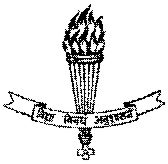 		01822 – 236375(Vice Principal)	             Kapurthala – 144 601		01822 – 232283 (Adm Officer) 	           (Punjab)		01822 – 230184 (Main Office)     Telegrams: 	SAIKAP						               Email: sskapurthala@yahoo.com                Website: www.sskapurthala.com 									 No.SSKP/513A/Acctt   		                                                                                       Apr  2016SCHOOL FEE FOR THE  ACADEMIC SESION 2016-17Dear Parent1.	Financial year 2016-17 for the school accounting purposes is to commence wef 01 May 2016. Parents/ Guardians are required to pay fee  as per details stated below:-2.        It may be noted that there has been no increase in the fees as yet. However any increase in fees by Sainik School Society subsequently will be intimated and charged accordingly.3.           Mode of Payment of Fee:- Payment can be made as per following optionsOption I – Single installment of  Rs.84,728/- ( Rupees Eighty Four  thousand seven hundred twenty eight only)Option –II – (By installment )First installment  - Rs.60,000/- to be paid by 01 May 2016Second/Final installment – Rs.24,728/- to be paid by 01 Sept 2016NOTE:  The School Fees of your son/ward is required  to be paid by 01 May 2016. Please ensure compliance. Fine for late fee will be as under:-4.          Payment of school fee will only be accepted through an account payee DEMAND DRAFT  as per  details given  hereunder::         TO BE PAID IN FAVOUR OF  KAPURTHALA          PAYABLE AT   KAPURTHALA		                           HEADAMT (RS)(a)Tuition Fee52,493.00(b)Diet Charges15485.00(c)Clothing Fee750.00(d)Pocket Money1500.00(e)Incidental  Charges1500.00Miscellaneous Expenses (under various heads Cinema, Washing, Barber, Barrack, Damage, Escort Charges, Board fee, Registration Fee, Migration Certificate Supply clothing fee, Diet Charges and other contingency as and when arises13000.00Total  amount payable by parent for the Financial Year 2016-1784,728.00Within 10 daysWithin 11 -20 daysAbove 21 daysRs.400/-RS.1000RS.1000 + Rs.50/- per day